Zad.1Opisz przykład obserwacji, którą samodzielnie można przeprowadzić w najbliższym otoczeniuZad.2Podaj po dwa przykłady oddziaływań : magnetycznych, elektrostatycznych i grawitacyjnychZad.3Na rysunku przedstawione są siły ciężkości działające na klocki wykonane z różnych substancji. Na podstawie wartości tych sił oblicz masę każdego klocka  (wylicz ze wzoru).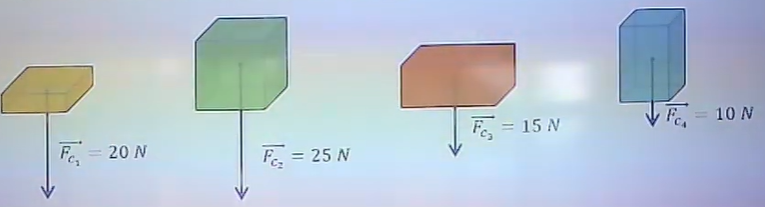 